Publicado en Madrid el 31/12/2018 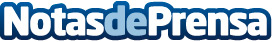 Ecoforest apuesta por la biomasa y las energías verdesPor qué las calderas de pellets serán un indispensables en millones de hogares españolesDatos de contacto:EcoforestNota de prensa publicada en: https://www.notasdeprensa.es/ecoforest-apuesta-por-la-biomasa-y-las Categorias: Bricolaje Ecología Sector Energético http://www.notasdeprensa.es